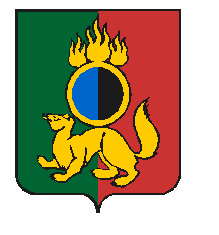 АДМИНИСТРАЦИЯ ГОРОДСКОГО ОКРУГА ПЕРВОУРАЛЬСКПОСТАНОВЛЕНИЕг. ПервоуральскРуководствуясь положениями статей 168, 170, 173, 174 Жилищного кодекса Российской  Федерации,  Законом  Свердловской  области   от    19  декабря  2013   года  № 127-ОЗ  «Об  обеспечении   проведения   капитального  ремонта   общего   имущества   в многоквартирных домах на территории Свердловской области», Региональной программой капитального ремонта общего имущества  в многоквартирных домах Свердловской области на 2015-2044 годы, утвержденной постановлением Правительства Свердловской области от 22 апреля 2014 года № 306-ПП, Администрация городского округа Первоуральск ПОСТАНОВЛЯЕТ:1.	Внести изменения в постановление Администрации городского округа Первоуральск от 13 ноября 2014 года № 3062 «О принятии решения о формировании фонда капитального ремонта на счете регионального оператора», изложив перечень многоквартирных домов городского округа Первоуральск, собственники которых не выбрали способ формирования фонда капитального ремонта или выбранный способ, установленный Законом Свердловской области от 19 декабря 2013 года № 127-ОЗ «Об обеспечении проведения капитального ремонта общего имущества в многоквартирных домах на территории Свердловской области», не был ими реализован в срок, в новой редакции согласно приложению к настоящему постановлению.2.	Настоящее постановление разместить на официальном сайте городского округа Первоуральск и опубликовать в газете «Вечерний Первоуральск».3.	 Контроль за выполнением настоящего постановления возложить на заместителя Главы Администрации городского округа по жилищно-коммунальному хозяйству, городскому хозяйству и экологии Д.Н.Полякова.Глава городского округа Первоуральск                                                                     И.В. Кабец06.09.2021№1708О внесении изменений в постановление Администрации городского  округа  Первоуральск  от  13  ноября 2014 года № 3062 «О принятии решения о формировании фонда капитального ремонта на счете регионального оператора»